Fiche d’informationMission d’affaires dans le secteur de l’agro-alimentaireNature de la manifestation : Visite d’une délégation d’hommes d’affairesDate de la manifestation : 10-12 octobre 2018Lieu de la manifestation : Londres (Royaume Uni)Informations concernant le marché visé et raisons de la tenue de la manifestation :L’économie britannique, sixième économie mondiale, est reputée pour son ouverture sur l’international et sa compétitivité, digne de l’esprit entrepreunarial anglo-saxon. En termes de croissance, ce pays enregistre systématiquement depuis 2016 un taux d’environ 1,7%, qui devrait se poursuivre selon les prévisions jusqu’en 2020.Si, politiquement, la sortie du Royaume-uni de l’Union Européenne jette une certaine incertitude, économiquement, cet événement pourrait s’avérer comme une réelle opportunité pour la Tunisie sur le long terme. En effet, la baisse inélucatble des échanges commerciaux avec les pays de l’UE qui interviendra, devrait être compensée par un renforcement des liens commerciaux de ce pays avec ses partenaires hors-UE. Ainsi, les efforts qui devront être consentis, la sensibilisation des milieux d’affaires tunisiens quant aux opportunités d’affaires au Royaume-uni, sont autant d’éléments qui pourraient contribuer à ce que ce pays, soit davantage que le 7ème client et le 15ème fournisseur de la Tunisie, avec un volume d’échanges annuels de 1,4 Mio DT.L’Ambassade estime que le moment est opportun pour exprimer les potentialités du volet économique de son activité, et tirer profit de la Convention-cadre entre le Ministère des affaires étrangères et le Cepex, et en particulier de la rubrique portant sur les actions spécifiques à l’organisation de délégations d’hommes d’affaires et à la programmation de rencontres B2B.Le choix du secteur n’est pas fortuit puisque qu’une récente étude élaborée par « Coffey International », intitulée « Removing market access barriers and enhancing UK-Tunisia trade », a retenu le marché britannique comme étant un marché cible pour les produits tunisiens, et le secteur de l’agroalimentaire comme un secteur prioritaire pour les perspectives de renforcement des échanges bilatéraux.Afin de maximiser les chances de succès de cette mission, l’Ambassade aura recours aux services d’une société de consulting britannique « O.C.O. », réputée dans ce secteur, et désignée par « Coffey International » qui gère la « North Africa Technical Assistance Facility ». « O.C.O » prendra en charge le volet relatif au démarchage des entreprises britanniques. Informations sur la manifestation, les produits et les services visés :L’élaboration du programme de la visite d’une délégation d’hommes d’affaires à Londres a été fondée sur le souhait de dépasser le cadre traditionnel des missions d’affaires à l’etranger, et ce en réunissant l’ensemble des facteurs à même de permettre l’exploitation pleine et entière de la présence d’opérateurs tunisiens exprimant un intérêt pour le marché britannique. A cet égard, la mission comprendra quatre volets importants:1/Participation au Forum tuniso-britannique sur le commerce et l’investissement (Londres, 10 octobre 2018).La concomittance de la visite de la délégation et du Forum tuniso-britannique sur le commerce et l’investissement (Londres, 10 octobre 2018), auquel M. le Ministre de l’industrie et des petites et moyennes entreprises et M. le Secrétaire d’Etat chargé du commerce extérieur sont conviés, et qui verra la participation de responsables et institutionnels britanniques et d’éminents acteurs du secteur privé local, sera une preuve de l’intérêt que porte notre pays au marché britannique et au souhait de renforcer les échanges commerciaux et d’impulser l’investissement britannique en Tunisie.Dans un soucis d’explorer les opportunités d’affaires et d’investissement au niveau sectoriel, il est prévu de programmer trois tables rondes dont une sera consacrée au secteur de l’agro-alimentaire et à laquelle les membres de la mission seront conviés. 2/ Workshop de familiarisation.Un Workshop préparatif aux contacts B2B est prévu la matinée du 11 octobre 2018 et visera à préparer les membres de la mission de maniere idoine pour l’entame de relations d’affaires avec les entreprises britanniques. Ainsi, ce workshop sera animé par des spécialistes et portera sur la présentation des caractéristiques, procédures légales, usages, ainsi que particularités du marché britannique.Ce workshop de familiarisation aidera les membres de la délégation à une bonne compréhension des caractéristiques du marché ciblé et à les préparer de manière adéquate aux contacts B2B qu’ils auront avec leurs homologues britanniques.3/ Contacts B2BLes membres de la délégation auront l’opportunité de rencontrer et d’échanger avec des ‘‘buyers’’ et importateurs britanniques, intéressés par les produits tunisiens.Ces contacts B2B constitueront un premier jalon pour initier des relations commerciales plus conformes à nos aspirations relatives à la diversification des marchés d’exportations et à une meilleure pénétration de nos produits sur le marché britannique.4/ Volet prospectionLa délégation aura également l’occasion d’apprécier de visu l’organisation des circuits de distribution et du commerce du gros et du détail, y compris les prix pratiqués au niveau des grandes chaines de distribution au Royaume-Uni.Quant aux produits et services visés par cette manifestation, il s’agira de ceux du secteur de l’agroalimentaire, qui devraient trouver leur place au Royaume-uni du fait de l’image et de la place qu’occupent les produits méditerrannéens dans ce pays, et qui s’inscrivent dans le cadre du « bien être et santé ».Partie et institutions entrepreunariales concernées par la manifestation :Toute entreprise qui sera identifiée par le Cepex comme étant éligible au cadre de la visite susmentionnée, en plus des entreprises ayant déjà exprimé leur souhait de prendre part à cette mission, et qui présentent les caractéristiques suivantes : 1) intêrét marqué pour exporter sur le marché britannique  2) expérience reconnue en tant qu’exportateur n’ayant pour le moment pas de relations établies avec des opérateurs économiques au Royaume-uni (cf. liste indicative d’une douzaine de sociétés identifiées).Résultats escomptés :Il est prévu que la visite susmentionnée ait principalement les effets suivants :La présence de la délégation lors du Forum bilatéral sur l’investissement permettra de démontrer que les intentions qui seront exprimées face aux investisseurs et opérateurs économiques britanniques auront une illustration concrète et immédiate, et ce d’autant plus qu’une table ronde sur le secteur de l’agroalimentaire est prévue lors dudit Forum.Les hommes d’affaires tunisiens pourront également constater que le souhait du renforcement des relations commerciales entre les deux pays est une aspiration commune et que les Autorités des deux pays sont disposées à les accompagner dans leurs efforts de prospection et de concrétisation de partenariats.Le Workshop aura pour effet de donner aux entreprises participantes une meilleure connaissance du marché britannique qui pourra s’avérer utile tant lors de la mission qu’ultérieurement.Les contacts B2B constitueront un premier pas posé par les membres de la délégation sur le marché britannique, qui pourra se solder soit par le suivi des contacts avec les acheteurs et entreprises britanniques rencontrées, soit par le gain d’une expérience qui facilitera les démarches ultérieures desdites sociétés tunisiennes visant le Royaume-uni.Les entreprises tunisiennes seront sensibilisées aux prix élevés des produits méditerrannéens sur le marché local, signifiant ipso facto un fort potentiel de pénétration de leurs produits et de marges pour les exportateurs tunisiens.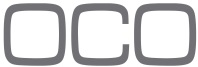 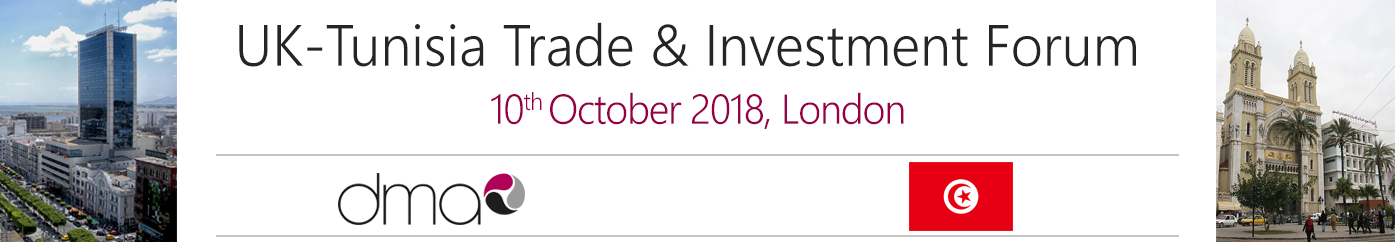 Projet de programme- Mardi 09 octobre 2018 : Arrivée à l’aéroport Heathrow par vol TU790 (13.50/16.55)- Mercredi 10 octobre 2018 : Participation au « UK-Tunisia Trade and Investment Forum » Organisé en collaboration avec « Developping markets associates (D.M.A.)» et la Chambre tuniso-britannique de commerce et d’industrie;Avec la participation projetée de M. le Ministre de l’industrie et des petites et moyennes entreprises et M. le Secrétaire d’Etat chargé du commerce extérieurParticipation à la table ronde sectorielle sur le secteur de l’agro-alimentaire.- Jeudi 11 octobre 2018 : Workshop de présentation du marché britannique et Contacts B2B 10.00 : Présentation du marché britannique et des tendances de consommation ;11.00 : Standards alimentaires britanniques, réglementation, exigences relatives aux importations et à la labellisation ;11.45 : « Vendre au Royaume-uni » ;12.30 : Préparation aux rencontres B2B ;13.00 : Déjeuner de prise de contact avec les opérateurs britanniques ;14.00 : Entretiens B2B ;16.30 : Session de debriefing17.00 : Cloture- Vendredi 12 octobre 2018 : Visites de sites (Distributeurs, centrales d’achat…) ;- Samedi 13 octobre 2018 : Départ.سفارة الجمهورية التونسية           لندن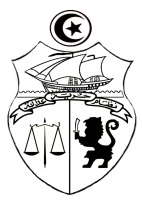 TUNISIAN EMBASSY LONDON